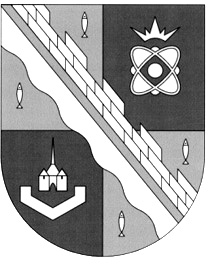 администрация МУНИЦИПАЛЬНОГО ОБРАЗОВАНИЯ                                        СОСНОВОБОРСКИЙ ГОРОДСКОЙ ОКРУГ  ЛЕНИНГРАДСКОЙ ОБЛАСТИпостановлениеот 18/09/2020 № 1829О внесении изменений в муниципальную программу «Медико-социальная поддержка отдельных категорий граждан в Сосновоборском городском округе на 2014 – 2025 годы»В соответствии с Федеральным законом от 06.10.2003 № 131-ФЗ                                      «Об общих принципах организации местного самоуправления в Российской Федерации», постановлением администрации Сосновоборского городского округа от 13.03.2019 № 546 «Об утверждении Порядка разработки, реализации и оценки эффективности муниципальных программ Сосновоборского городского округа Ленинградской области», на основании решения Совета депутатов от 26.06.2020г.                   № 82 «О внесении изменений в решение Совета депутатов от 16.12.2019г. № 66                   «О бюджете Сосновоборского городского округа на 2020 год и на плановый период 2021 и 2022 годов», администрация Сосновоборского городского округа                                           п о с т а н о в л я е т:1. Утвердить прилагаемые изменения, которые вносятся в муниципальную программу «Медико-социальная поддержка отдельных категорий граждан                                     в Сосновоборском городском округе на 2014-2025 годы», утвержденную постановлением администрации Сосновоборского городского округа от 16.10.2013                                                      № 2597 «Об утверждении муниципальной программы «Медико-социальная поддержка отдельных категорий граждан в Сосновоборском городском округе на 2014-2016 годы» (название муниципальной программы в редакции постановления администрации Сосновоборского городского округа от 31.08.2018 № 2009, с изменениями от 01.06.2020 № 1030).2. Общему отделу администрации (Смолкина М.С.) обнародовать настоящее постановление на электронном сайте городской газеты «Маяк».3. Отделу по связям с общественностью (пресс-центр) Комитета по общественной безопасности и информации администрации (Никитина В.Г.) разместить настоящее постановление на официальном сайте Сосновоборского городского округа.4. Настоящее постановление вступает в силу со дня официального обнародования.5. Контроль за исполнением постановления возложить на заместителя главы администрации по социальным вопросам Горшкову Т.В.Глава Сосновоборского городского округа				      М.В.ВоронковУТВЕРЖДЕНЫ постановлением администрацииСосновоборского городского округаот 18/09/2020 № 1829(Приложение)Изменения, которые вносятся  в муниципальную программу «Медико-социальная поддержка отдельных категорий граждан в Сосновоборском городском округе на 2014-2025 годы», утвержденную постановлением администрации Сосновоборского городского округа от 16.10.2013 № 2597 (с изменениями)1. Приложение №9 к муниципальной программе «Медико-социальная поддержка отдельных категорий граждан в Сосновоборском городском округе на 2014-2025 годы» изложить в следующей редакции:Приложение 9ПЛАН РЕАЛИЗАЦИИ на 2020 годмуниципальной программы Сосновоборского городского округаМедико-социальная поддержка отдельных категорий граждан в Сосновоборском городском округе на 2014-2025 годы№ п/пНаименование подпрограмм, основных мероприятий, ведомственных целевых программ и мероприятийОтветственный за реализациюОжидаемый результат реализации мероприятияОжидаемый результат реализации мероприятияПлан финансирования на 2020 год, тыс. руб.План финансирования на 2020 год, тыс. руб.План финансирования на 2020 год, тыс. руб.План финансирования на 2020 год, тыс. руб.План финансирования на 2020 год, тыс. руб.№ п/пНаименование подпрограмм, основных мероприятий, ведомственных целевых программ и мероприятийОтветственный за реализациюЕд. измеренияК-воФедеральный бюджетОбластной бюджетМестный бюджетПрочие источникиИТОГО12345678910АВСЕГО по муниципальной программе, в том числе01700,8213251,839014952,6591Подпрограмма 1 ЗащитаОСП009586,09586,01.1Основное мероприятие 1    Старшее поколениеОСП005167,55167,5В том числе:1.1.1Раздел 1Оказание различных видов социальной помощиОСП004303,04303,01.1.1.1Оказание материальной помощи малообеспеченным пенсионерамОСПЧел.4000216,650216,651.1.1.2Оказание материальной помощи на лечениеОСПЧел.200083,35083,351.1.1.3   Оплата ритуальных услугОСПЧел.30020,0020,01.1.1.4Приобретение чайных и столовых сервизов к юбилейным датам рождения ветеранов ВОВ, подарков к 75-летию Победы в ВОВОСПЧел.9400269,00269,01.1.1.5   Оплата коек сестринского уходаОСПКойко/день237001900,001900,01.1.1.6Единовременная денежная выплата участникам ВОВ в связи с празднованием 75-летия Победы в ВОВ ОСПЧел.35350,0350,01.1.1.7Единовременная денежная выплата ветеранам ВОВ в связи с празднованием 75-летия Победы в ВОВОСПЧел.488001464,01464,01.1.2Раздел 2Организация культурного отдыха и досуга пожилых людейОСП00864,5864,51.1.2.1Организация мероприятий ко Дню Победы в ВОВ, в том числеОСП1.1.2.1.1Приобретение цветов в связи с празднованием 75-летия Победы в ВОВ ОСПЧел.00166,500166,501.1.2.1.2Чествование ветеранов на мемориалах д.Устье и р. Воронка ОСПОРКиТЧел.000001.1.2.2Единовременная выплата гражданам, награжденным почетными званиямиОСПЧел.50025,0025,01.1.2.3Организация деятельности Университета третьего возрастаЧел.380075,0075,01.1.2.4Проведение Международного Дня пожилых людейОСПОРКиТЧел.0001.1.2.4.1Встреча в ДК «Строитель»ОСПОРКиТЧел.4000050,0050,01.1.2.4.2Приобретение праздничных наборов для пожилых людейОСПЧел.8000130,00130,01.1.2.5Организация мероприятий к Дню Ораниенбаумского плацдармаОСПОРКиТЧел.50000100,00100,01.1.2.6Приобретение цветов к праздничным и юбилейным мероприятиямОСП108,0108,01.1.2.7Транспортные услугиОСПУслуги400150,00150,01.1.2.8Почтовые расходы в связи с перечислением единовременной денежной выплаты к 75-летию Победы в ВОВОСПУслуга10024,024,01.1.2.9Приобретение почтовых конвертовОСПШт.11250036,036,01.2Основное мероприятие 2Социальная поддержка инвалидовОСП568,0568,0В том числе1.2.1Раздел 1Оказание различных видов социальной помощиОСП00466,00466,01.2.1.1Оказание материальной помощи малообеспеченным инвалидамОСПЧел.3600172,00172,01.2.1.2Оказание материальной помощи на лечениеОСПЧел.110068,0068,01.2.1.4Оплата ритуальных услугОСПЧел./30016,00016,01.2.1.4Оплата ритуальных услугЧел./30016,00016,01.2.1.5Организация временных  рабочих местОСП, ЦЗН, ЦАХОМесто0000001.2.1.6Оказание материальной помощи  на приобретение медикаментов по программе ДЛООСПЧел.8400210,00210,01.2.2Раздел 2Организация культурного отдыха и досуга инвалидовОСП00102,00102,01.2.2.1Организация мероприятий к Международному Дню инвалида1.2.2.1.1Встреча в ДК "Строитель"ОСПОРКиТЧел.4000050,0050,01.2.2.1.2Фестиваль творчестваОСПОРКиТМероприятие10012,0012,01.2.2.2Транспортные услугиОСПУслуги20040,0040,01.3Основное мероприятие 3Социальная поддержка семей и детей, находящихся в трудной жизненной ситуацииОСП003850,503850,5В том числе1.3.1Раздел 1Оказание социальной поддержки семьям, находящимся в трудной жизненной ситуации и семьям с детьми-инвалидамиОСП003295,503295,21.3.1.1Оказание материальной помощи малообеспеченным семьям с детьми и детьми-инвалидамиОСПЧел.7600397,00397,01.3.1.2Оказание материальной помощи малообеспеченным семьям с детьми на лечениеОСПЧел.170072,0072,01.3.1.3Оказание материальной помощи  на приобретение медикаментов по программе ДЛООСПЧел.300074,5074,51.3.1.4Единовременная денежная выплата на рождение ребенка из средств местного бюджетаОСПЧел.182002497,0002497,01.3.1.5Оплата ритуальных услугОСПЧел.300                  20,00020,01.3.1.6Оказание материальной помощи гражданам, вернувшимся из мест лишения свободыОСПЧел.30015,0015,01.3.1.7Оплата стипендий особо одаренным, успешно обучающимся студентам (ежемесячно)ОСПЧел.400220,00220,01.3.2Раздел 2Организация культурно-массовых мероприятий, направленных на духовное воспитание детей, и социальная интеграция детей–инвалидовОСП00555,00555,01.3.2.1Организация праздничных мероприятий1.3.2.1.1Мероприятия, направленные на патриотическое воспитание молодежиОСП1.3.2.1.1.1Мероприятия, посвященные очередной годовщине ввода и вывода войск из АфганистанаОСПОРКиТМероприятие200120,00120,01.3.2.1.1.2Мероприятия, посвященные 34-летию катастрофы на ЧАЭСОСПОРКиТМероприятие0000001.3.2.1.2Конкурс «Мой отец – молодец!»ОСПОРКиТМероприятие10060,0060,01.3.2.1.3Всероссийский день семьи, любви и верностиОСПМероприятие0000001.3.2.1.3Мероприятия, посвященные Дню социального работникаОСПОРКиТМероприятие0000001.3.2.1.3Всероссийский день материОСПОРКиТСемьи300040,0040,01.3.2.1.4Новогодние мероприятияОСПОРКиТЧел.10050,0050,01.3.2.1.5Приобретение новогодних подарковОСПЧел.27000150,00150,01.3.2.2Транспортные расходыОСПУслуги600135,00135,02Подпрограмма 2 Организация работы с детьми, находящимися в социально опасном положении, в Сосновоборском городском округеОСП000002.1Основное мероприятие 1"Работа с семьями, находящимися в социально опасном положении"ОСП,00000В том числе:2.1.1Индивидуальное консультирование 2.1.1.1для специалистов школ Сосновоборского городского округаконсультация0000002.1.1.2для несовершеннолетнихконсультация0000002.1.1.3для родителейконсультация0000002.1.2Оказание консультативной помощи логопедомконсультация0000002.1.3Оказание консультативной помощи   по социально-правовым вопросам и защите  интересов  членов семей с детьми, находящихся в трудной жизненной ситуацииконсультация0000002.1.4Проведение конференций, семинаров, круглых столов, профилактических акций, конкурсов, в т.ч.:По отдельному плану0000002.2Основное мероприятие 2 "Право на семью"000000В том числе:2.2.1Социально-психологическая работа с замещающими семьями и с детьми, оставшимися без попечения родителейуслуг0000003Подпрограмма 3 Формирование доступной среды жизнедеятельности для инвалидов и других маломобильных групп населения  в Сосновоборском городском округеОСП00804,9320804,9323.1Основное мероприятие 1 Обеспечение объектов социальной инфраструктуры специальными приспособлениями, обеспечивающими доступ к ним инвалидовОСПОРКиТОФКиС00804,9320804,9324Подпрограмма 4 Здравоохранение Сосновоборского городского округаОСП001712,001712,04.1 Основное мероприятие 1 Медицинские услуги, направленные на профилактику социально-значимых заболеваний00664,00664,0В том числе:4.1.1Школа здоровья по управлению сахарным диабетом, в т.ч. Занятие790 00364,00364,04.1.1.1Школа здоровья по управлению сахарным диабетом взрослыхЗанятие600250,0250,04.1.1.2Школа здоровья по управлению сахарным диабетом детейЗанятие190114,0114,04.1.2Медицинские услуги по профилактике осложнений сахарного диабета методом гипербарической оксигенации  (ГБО) чел/услуга0000004.1.3Медицинская  услуга контроля уровня сахара в крови (экспресс-метод с использованием тест-полоски) для детей, страдающих сахарным диабетом,    посещающих школу сахарного диабета и  получающих интенсифицированную инсулинотерапию  услуга 1000000300,00300,04.2Основное мероприятие 2 Медицинские услуги по защите и укреплению здоровья беременных женщин00548,00548,0В том числе:4.2.1Школа для беременных женщинзанятие51400272,00272,04.2.2Медицинские услуги по профилактике  осложнений течения беременности  методом гипербарической оксигенации  (ГБО)чел/услуга56/336 (для 1 пациента/ 1конс.+5 сеансов)00276,00276,04.3Основное мероприятие 3Медицинские услуги по защите и укреплению здоровья детейзанятие112300500,00500,04.3.1Медицинские услуги по защите и укреплению здоровья детей (ЛФК в группе в  бассейне для детей-инвалидов)занятие  112300500,00500,05Подпрограмма 5 Развитие мер социальной поддержки отдельных категорий гражданОСП01700,821148,90702849,7275.1Основное мероприятие Финансовая поддержка некоммерческим организациямобщественные организацииЧел350001700,821148,90702849,727В том числе:5.1.1Трансферт на оказание финансовой помощиобщественные организацииЧел350001700,821148,90702849,727